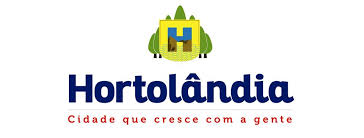 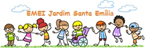 EMEI JARDIM SANTA EMÍLIAPROFESSORAS: RENATA E PATRICIA.-JDI A/BPLANEJAMENTO: 13 A 17/09/2021OI  TURMINHA.... TUDO BELEZA? ESTE É UM MÊS MUITO LINDO E COLORIDO!!! NELE VAMOS APRENDER SOBRE AS ESTAÇÕES DO ANO .....13/09- VÍDEO: VAI E VEM DAS ESTAÇÕES- PALAVRA CANTADAhttps://youtu.be/jlNoF8GEGWc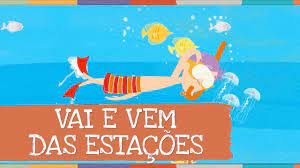 ATIVIDADE: AGORA QUE ASSISTIU AO VÍDEO, QUAL ESTAÇÃO DO ANO VOCÊ MAIS GOSTA?PROCURE EM REVISTAS, PANFLETOS ..FIGURAS DE PESSOAS E ESPAÇOS QUE ESTEJAM REPRESENTANDO ISSO.(COM ROUPA DE CALOR, FRIO..LUGARES  FLORIDOS...)AO FINAL ESCREVA O NOME DA ESTAÇÃO;14/09-VÍDEO: ROUPA DE VERÃO- SMILE AND LEARNhttps://youtu.be/GHp4ctkNik8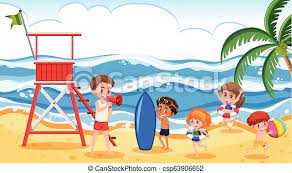 ATIVIDADE: FAÇA UMA LISTA COM OS NOMES DAS ROUPAS ADEQUADAS PARA O VERÃO.15/09- VÍDEO: CHEGOU O VERÃO – TUCANTARhttps://youtu.be/ybQyjjqpPNw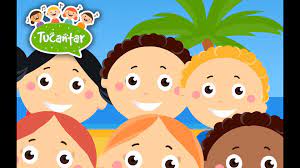 ATIVIDADE: VAMOS FAZER BOLAS DE SORVETE NAS CASQUINHAS? DESENHE DE ACORDO COM O NUMERAL.16/09- VÍDEO: QUANDO CHEGA O INVERNO – HORA DO CONTOhttps://youtu.be/ByaOihDuIDE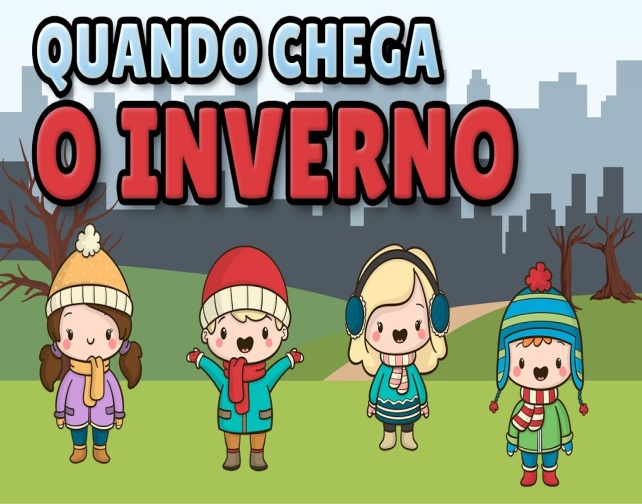 ATIVIDADE: VAMOS NOS CARACTERIZAR COM UMA ROUPA DE INVERNO?!?!TIRE UMA FOTO BEM LEGAL E MOSTRE AOS SEUS COLEGUINHAS. 17/09-VIDEO- O SAPO NO INVERNO - MAX VELTTHUIJShttps://youtu.be/sI09GNK11d0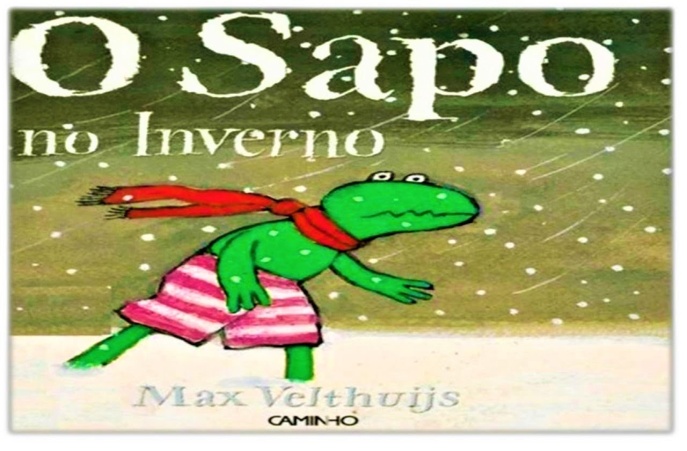 ATIVIDADE: DESENHE OU RECORTE E COLE UMA COMIDA GOSTOSA PARA O INVERNO  E ESCREVA  O NOME DAS QUATRO ESTAÇÕES DO ANO.